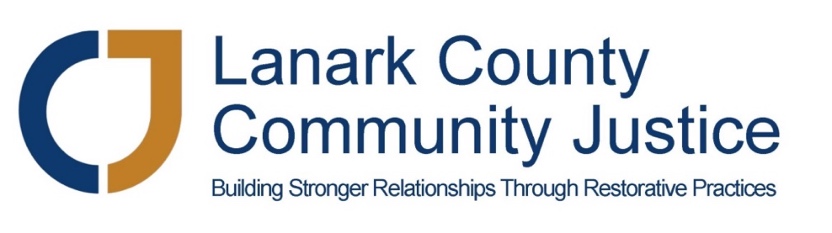 Present:  Aisha Toor, Christine Peringer, Scott Ferguson, Dave Burkett, Stephen Graham, Ross Dickson, Joellen McHard and Margo Bell               Regrets:  Steve Brown
AgendaDescriptionAction ItemsWelcome and Preliminaries Welcome and Check-inMinute Taker Review and Adoption of AgendaDeclaration of Conflict of Interest Approval of Board Minutes Sept. 23, 2020Review of Action ItemsRestorative MomentAisha called the meeting to order at 5:04 p.m.Everyone checked in – all doing well – busy but good…MargoApproved by consensus as presented with the addition of  4 d) Nomination CommitteeNoneApproved by consensusChristine told a story from the Collaborative Justice Project at the Ottawa Court House.Facebook page for Facilitators to be created / inspirational pageExecutive Director’s ReportWritten report submitted – gave highlights:Trillium Grant – Resilient Communities GrantCapstone Project – Dave took the lead working with 3 students – bright & engaged – discussed TOR, logistics & timeline (set by the University).  Key info for them would be recidivism rate.  They are going to try to quantify SROI.  Project is over mid December.IRP – Once again looking at IRP funding through PDCF – would look at shared space for not for profits – not limiting to youth organizations.  We would hire a consultant to assess the feasibility and develop a business plan – with their consultation hire a commercial real estate person to assess property(ies).  The application is due October 7, 2020.Decision to proceed by consensusUnited Way East – received $17,500 to be used for Adult diversion program and training for facilitators which will include staff from the youth centers who will run circles in the centersGiven verbally (not in the report):Sheri & Joellen met with Smiths Falls Police – moving forward by altering our referral form for them.  They are going to meet quarterlyJoellen attended Fraser’s on-line ZOOM going awayJoellen attended training – Frank Cowan & Company re policy and procedures for COVID-19Steve Brown to run 100 clients through OPP files for reoffence – 1 – 5 yearsJoellen to send copy of completed application to the BoardJoellen will send application to the Board Finance Report – DaveLCCJ Management Letter 2020 Year End Allan and PartnersProposed LCCJ Budget 2020 (Quarterly) Revised Oct. 16 2020 for Board ApprovalNotes to the Revised BudgetLCCJ Reconciliation August 2020Finance Committee have addressed suggestions in letter – the board did not have any suggestions or questionsRan through revised budget and noted that it does not include grants that are in progressDecision by consensus:  the revised LCCJ budget 2020 (quarterly) is accepted as presentedDave ran through – no questionsDave presented the reconciliation as requested by the Board – all as it should be – the Board thanked the Finance Committee and Dave Governance Committee Strategic PlanAnnual Report AGMNomination CommitteeBoard members had been sent the plan and asked for their overall input – thought we were on the right track – liked the layout Suggestion for a doodle poll for date for our 2 hour facilitated session – board, staff & one of our facilitators to attend Annual Report almost complete – will be finished and posted to the website in PDF format before AGM and be sent with package to participants attending the AGMAGM – Christine and Aisha will lead the meet and greet from 6-6:30 p.m. – start with favourite memory of 20 years… Aisha will chair the meetingRoss new chair of the subcommittee.  Scott spoke to procedural issue – Past chair chairs the nomination committeeJoellen to send out doodle pollJoellen will post in main section of website – Margo to post in Board sectionScott will remain chair with members Aisha and RossFundraising Committee -ChristineHave not met over the summerIt was a difficult decision to defer the Polar Bear Plunge – everyone agreed it was the way to proceedChristine will be approaching some of the larger donors from the 30 in 30 campaign re United Way applicationNew BusinessNoneNext MeetingOctober 28, 2020 at 5:00 p.m. via ZOOMClosing Round and AdjournmentEveryone agreed it was a good meetingSteve Graham volunteered to do the restorative moment at our next meetingMeeting adjourned at 7:10 p.m.